Publicado en  el 28/11/2013 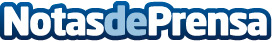 Alimentos de Extremadura realiza la primera promoción directa en puntos de venta de China El Gobierno regional, a través de Extremadura Avante,  ha organizado la primera promoción directa de Alimentos de Extremadura en puntos de venta de China, que se prolongará desde el del 30 de noviembre al 15 de diciembre de 2013.Datos de contacto:Gobierno de ExtremaduraNota de prensa publicada en: https://www.notasdeprensa.es/alimentos-de-extremadura-realiza-la-primera Categorias: Extremadura Industria Alimentaria http://www.notasdeprensa.es